Publicado en Madrid el 26/03/2024 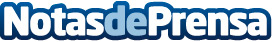 La digitalización en Asistencia en Carretera permite la solicitud inmediata de una grúa  Allianz Partners ha desarrollado Customer Web App para solicitar la Asistencia en Carretera de forma rápida, fácil e intuitiva, y así mejorar la experiencia del cliente, especialmente, en épocas de aumento de desplazamientos como en Semana SantaDatos de contacto:Prensa Allianz Partners Allianz Partners España618082983Nota de prensa publicada en: https://www.notasdeprensa.es/la-digitalizacion-en-asistencia-en-carretera Categorias: Viaje Software Seguros Movilidad y Transporte Innovación Tecnológica http://www.notasdeprensa.es